RELAÇÃO  DE  DOCUMENTOS  PARA  CONTRATAÇÃO  DOCENTE  EVENTUAL    CATEGORIA “V” - CTD  -   LC 1093/09 DE 16/07/200901 via de Ofício propondo a CONTRATAÇÃO TEMPORÁRIA, conforme LC 1093/09Cadastro de dados complementares: qualificação Profissional e EscolaridadeXerox legível dos documentos pessoais: (RG), comprovando ser brasileiro (nato/naturalizado) e ter no mínimo 18 anos de idade completos;CPF; Titulo de Eleitor e prova de que votou na última eleição ou quitação perante a Justiça Eleitoral;Certificado de ReservistaComprovante de conta corrente bancária individual no Banco do Brasil;Documento de inscrição no PIS /PASEP ou Cartão Cidadão se possuir;Carteira de Trabalho – as páginas da foto (frente e verso) e registro do 1º emprego pág 12;Comprovante de endereço atualizado com dados completos: CEP, Bairro, nº, etc;Declaração de parentesco conforme os Anexos do Decreto nº 54.376/2009;Termo de ciência e notificação do TCE/SP;Declaração de próprio punho, de boa conduta;Declaração de acumulação ou não de cargo ou função pública, inclusive de proventos de inatividade;Diploma de curso superior para contrato docente, certificado de conclusão de curso nível médio ou equivalente  p/o contrato de agente de organização Escolar e certificado de conclusão do Ensino Fundamental p/o Agente de Serviços Escolares, todos devidamente registrado por órgão de competência, conforme previsto na legislação vigente;Atestado de Saúde Ocupacional – ASO, expedido pelos SUS ou por médico do trabalho devidamente credenciado,(o carimbo tem que ser médico do trabalho) com validade de 3(três) meses;Cadastro de dados complementares: qualificação Profissional e EscolaridadeOBS. Enviar documentação no Sem Papel do NFP em um único expediente.Rosilene Aparecida de Oliveira Silva
RG:25.748.074-2Diretor II – Centro de Recursos HumanosDER Capivari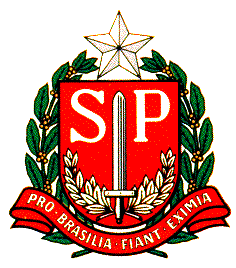 SECRETARIA DE ESTADO DA EDUCAÇÃODIRETORIA DE ENSINO  REGIÃO DE CAPIVARICENTRO DE RECURSOS HUMANOS – NAP/NFPRua Regente Feijó ,nº 773 – Centro– CEP:13.360-000 – SPFone : (19) 3491-9206 Fax:  (19) 3491-9202